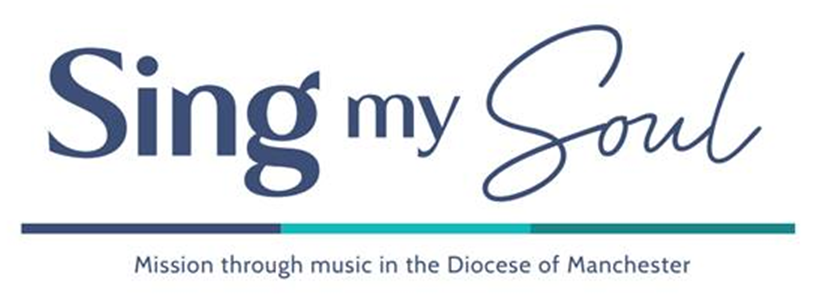 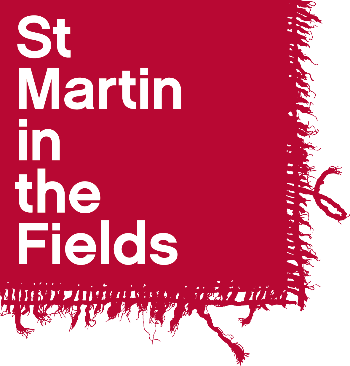 Diocese of ManchesterChoral Scholarship 2024-25Application FormName: 		……………………………………………………………………Voice Part: 	…………………………….……….1. Personal Details2. ReferencesIf you are shortlisted for an audition we may wish to take up references.  You should give the name of one musical referee who has experience of your singing and one other referee who can give us a character reference.3. EducationPlease answer the following questionsDeclarationAudition DatesIf you cannot make any of the times above, please let us know here and on your email. We will try to arrange an alternative time, or a zoom audition.Please return this form, along with a current CV, by email to Phoebe Palmer, Music Administrator at phoebe.palmer@smitf.org The deadline for applications is 5pm on Friday, 24th May 2024.First Name(s):Contact Telephone Numbers: Surname: Email: Contact Address:Contact Address:First RefereeName:Position:Relationship to you:Address:Telephone Number:Email address:May we contact this referee prior to interview? Yes □   No □Second RefereeName:Position:Relationship to you:Address:Telephone Number:Email address:May we contact this referee prior to interview? Yes □   No □Schools, Colleges, Universities or Institutes of Further Education attended (including part time)DatesDatesQualifications gainedSchools, Colleges, Universities or Institutes of Further Education attended (including part time)FromToQualifications gainedYour answers will provide the basis for some discussion in the interview.Your answers will provide the basis for some discussion in the interview.1. Why are you applying for a Choral Scholarship with the Diocese of Manchester?2. What do you plan to be doing alongside the scholarship (e.g. university / college course; gap year etc) and how do you see this arrangement working in terms of compatibility and time management?3. How would the scholarship fit in with your plans for the future?I certify that the information I have provided on this application form is correct and agree that the information given can be used as a basis for some discussion in the scholarship interview.Signed: …………………………………………………………………..	Date: ………………………………Please indicate your availability for audition on:Please indicate your availability for audition on:Tuesday 4th June 10am- 2pm (St Pauls, Withington)Wednesday 5th June 2pm – 6pm (St Pauls, Withington)Friday 7th June, 2.00 – 6.00pm (St Martin-in-the-Fields)